Hubungan Antara Kepribadian dan Minat Belajar anak Terhadap Prestasi MatematikaSiswa Kelas VIII DI SMP Negeri 1 boyolanguTahun Pelajaran 2010/2011SKRIPSI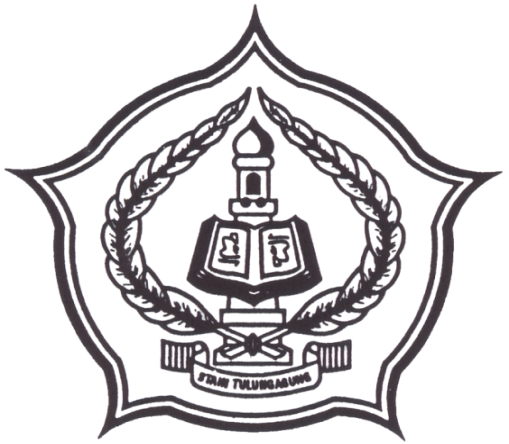 OlehNIM. 3214073040PROGRAM STUDI PENDIDIKAN MATEMATIKAJURUSAN TARBIYAHSEKOLAH TINGGI AGAMA ISLAM NEGERI[STAIN] TULUNGAGUNG2011